KHITAN ADAT DAN KHITAN MEDIS DITINJAU DARI HUKUM ISLAM (STUDI KASUS DI DESA PURE KECAMATAN WAKORUMBA SELATAN KABUPATEN MUNA)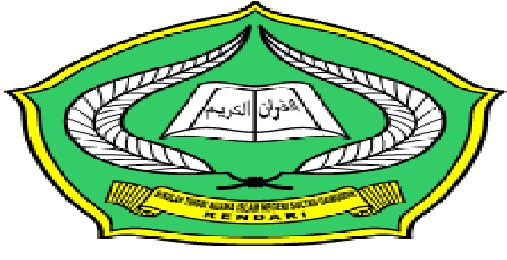 Skripsi Diajukan Untuk Memenuhi Syarat-Syarat Mencapai Gelar Sarjana Hukum Islam Program Studi Ahwal Al-SyakhshiyahOlehHASRUDDIN0902010101005JURUSAN SYARIAH DAN EKONOMI ISLAM SEKOLAH TINGGI AGAMA ISLAM NEGERI (STAIN)SULTAN QAIMUDDINKENDARI2013KATA PENGANTAR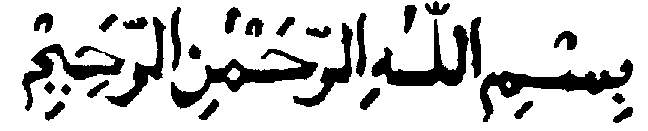 Alhamdulillah, puji syukur yang tak terhingga penyusun panjatkan kehadirat Allah SWT, yang senantiasa melimpahkan kasih sayang, rahmat, karunia dan hidayah-Nya, sehingga penyusun dapat menyelesaikan propsal ini dengan judul “Khitan Adat dan Khitan Medis ditinjau dari Hukum Islam (Studi Kasus di Desa Pure Kecamatan Wakorumba Selatan Kabupaten  Muna). Shalawat dan salam semoga senantiasa tercurahkan kepada Nabi Muhammad saw, sesosok “Nabi Reformis”  yang mampu mengubah dan menggugah tatanan peradaban umat manusia dari zaman amoral menjadi zaman bermoral, dari zaman jahiliyah menjadi zaman yang ilmiah, serta dari zaman primitif kezaman yang edukatif. Penyusun menyadari sepenuhnya bahwa penyusunan skripsi masih jauh dari kesempurnaan. Berangkat dari sebuah kekurangan dan dan kelemahan penulis mengharapkan kritik maupun saran yang sifatnya konstruktif demi kesempurnaan skripsi ini. Melalui kesempatan ini secara khusus, dengan hati yang tulus penulis menyampaikan terima kasih yang tak terhingga dan penghargaan yang tak terdefenisikan  kepada Ayahanda La sahuuna dan Ibunda Wa husuna, “My First Profesor” yang telah memberikan ILMU dan CINTA dengan tulus dan ikhlas sehingga penulis dapat memaknai hidup ini dengan baik dan benar, menyelesaikan kuliah hingga penulisan skripsi ini dengan baik. Adik-adikku yang tercinta (laode muhammad erwin dan aulia serli) “ Kalian adalah inspirasiku, harapan orang tua, keluarga, bangsa negara serta agama”. Segenap keluargaku yang telah memberikan doa, dukungan, perhatian dan kasih sayang sehingga penulis dapat menyelesaikan skripsi ini dengan baik. Semoga Allah SWT selalu melindungi dan melimpahkan rahmatnya kepada kita semua ”Amin”.Berbagai kesulitan dan hambatan penulis temui dalam penyusunan skripsi, namun atas rahmat Allah SWT, tekad dan kemauan yang keras terutama adanya bantuan, bimbingan dan dorongan dari berbagai pihak sehingga dapat diselesaikan dengan baik untuk memenuhi sebagian persyaratan memperoleh derajat sarjana S-1. Oleh karena itu, dengan segala kerandahan hati penulis menyampaikan terima kasih sebanyak-banyaknya dan penghargaan yang  setinggi-tingginya kepada Bapak Dr. kamaruddin, S.Ag, M.H selaku pembimbing I dan Ibu Sitti Syakirah Abu Nawas M.Th.I selaku pembimbing II yang telah mengorbankan waktu, tenaga dan pikiran dalam memberikan bimbingan hingga penyelesaian laporan hasil penelitian ini.Ucapan terima kasih pula penulis haturkan kepada semua pihak yang telah memberikan bantuan secara langsung maupun tidak langsung.Bapak Dr. H. Nur Alim, M.Pd, selaku Ketua STAIN Sultan Qaimuddin KendariBapak Dr. Kamaruddin, S.Ag, MH selaku Ketua Jurusan SyariahBapak Asrianto Zainal, SH, MH, selaku Ketua Prodi Ahwalu SyakhsiyyahBapak Dr. Kamaruddin, S.Ag, MH, Bapak Drs. H. Rusdin Muhalling  M.EI, Ibu Dr. Hj. Ummi Kalsum, M.Ag, ibu Sitti Syakirah Abu Nawas M.Th.I, dan bapak Wahyudin Maguni SE, M.Si selaku Dewan penguji yang telah memberikan ide dan saran bagi penulis dalam menyelesaikan tugas akhir.Bapak Dan Ibu Dosen Jurusan Syariah serta Seluruh Staf di Lingkungan Jurusan Syariah, atas segala fasilitas dan pelayanan yang diberikan selama penulis menuntut ilmu pengetahuan di bangku kuliah.Ibu Raehang, M.Pd.I, selaku Kepala Perpustakaan STAIN Kendari yang telah menyediakan fasilitas untuk studi kepustakaan.Keluarga Besar: Bunda Dhubo, Agus, Fitri, Usman, Riman, Darsia, Darmina S.ComKeluarga dekat penulis” My Uncle/Aunt.Kolegaku AS”09: (Aris Nur Qadar Ar-Razak, Abd. Khawiyu, Irwan, Supra, Ld Asbar, Majid, Adly, Amran, Anda, Irfan, Aji, Reno, Pira, Ishak), MU”09: (Tiny, Ija, Martin, Nasrudin, Saiful, Sutarman, Ika, Mira), EI”09: (Waluyo, Nasrah, Irma)Rekan-rekan seluruh mahasiswa angkatan 07, 08, 09, 10, 11,12 dan 13Semoga pihak yang telah membantu penulisan hasil penelitian ini mendapatkan lindungan dan keberkahan hidup di dunia dan di akhirat kelak ”Amin”. Kendari, 3 Juli 2013Penyusun Hasruddin 09020101005 DAFTAR ISIHALAMAN JUDUL 	iPERNYATAAN KEASLIAN SKRIPSI	ii	PENGESAHAN SKRIPSI	iiiPERSETUJUAN PEMBIMBING	ivKATA PENGANTAR 	vABSTRAK	viDAFTAR ISI 	viiDAFTAR TABEL	viiiDAFTAR LAMPIRAN	ixBAB I  PENDAHULUAN Latar Belakang 	1Rumusan Masalah	4Defenisi Operasional	5Tujuan dan Manfaat Penelitian	6BAB II  KEPUSTAKAAN Penelitian Relevan	7Pengertian Khitan Adat dan Khitan Medis 	8Dasar Hukum Khitan 	11Sejarah Khitan 	15Manfaat Khitan Adat dan khitan Medis	18Khitan dalam Tinjauan Islam 	27BAB III  METODOLOGI PENELITIAN Jenis Penelitan 	33 Lokasi dan Waktu Penelitian 	33Sumber Data 	34Metode Pengumpulan Data 	34Metode pengolahan Data 	35Pengecekan Keabsahan Data 	36BAB IV HASIL DAN PEMBAHASAN PENELITIANGambaran Umum Desa Pure	37Hubungan Khitan dengan Kesehatan	46Tinjauan Hukum Ilsam terhadap Tatacara Pelaksanaan Khitan Adat dan Khitan Medis	48BAB V PENUTUPKesimpulan	65Saran 	65DAFTAR PUSTAKA ABSTRAKHasruddin, NIM. 09020101005, “Khitan Adat Dan Khitan Medis Ditinjau Dari Hukum Islam (Studi Kasus Di Desa Pure Kecamatan Wakorumba Selatan Kabupaten Muna)” Program Studi Ahwalu Syakhsiyyah (dibimbing oleh : Dr. Kamaruddin S.Ag, MH dan Sitti Syakirah Abu Nawas M.Th.I)Penelitian ini berjudul  “Khitan Adat dan Khitan Medis di Tinjau dari Hukum Islam (Studi Kasus di Desa Pure Kecamatan Wakorumba Selatan Kabupaten Muna). Rumusan masalah dalam penelitian ini adalah bagaimana hubungan khitan dan kesehatan, dan bagaimana  tatacara pelaksanaan khitan adat dan khitan medis ditinjau dari hukum islam. Tujuannya yaitu : Pertama untuk mengetahui hubungan khitan dengan kesehatan. Kedua, untuk mengetahui perbedaan khitan adat dan khitan medis, Ketiga, untuk mengetahui tatacara pelaksanaan khitan adat dan khitan medis ditinjau dari hukum islam. Jenis penelitian yang digunakan adalah kualitatif dengan tekhnik analisis deskriptif. Peneliti memberikan gambaran realitas dilapangan secara objektif dan sistematis tentang tatacara pelaksanaan khitan adat dan khitan medis serta hubungan khitan dengan kesehatan. Metode yang digunakan dalam pengumpualan data adalah observasi dan wawancara. Adapun sumber data dalam penelitian ini adalah orang yang melakukan khitan adat dan khitan medis dan teknik pengambilan sampel yaitu snowball sampling sesuai dengan data relavan yang dibutuhkan. Hasil penelitian menunjukan bahwa  : Pertama, hubungan khitan dengan kesehatan adalah membuat organ khitan lebih bersih dan tidak dapat diserang penyakit yang datang melalui organ khitan. Kedua, pelaksanaan khitan adat adalah mengiris kulit khitan dan khitan medis adalah membuka kulit khitan, ditinjau dari hukum islam adalah keduanya memiliki nilai yang sama, bedanya  terletak pada tatacara pelaksanaanya.